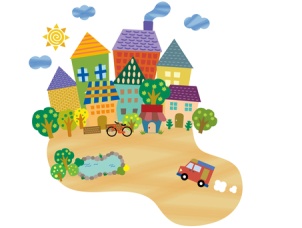 Требования к выполнению творческой работы «Я сделаю свой город прекрасным»Доступ к заданию практического этапа, творческой работе «Я сделаю свой город прекрасным», будет открыт с 02.12.2019 г. до 15.12.2019 г. Также задание можно найти на сайте Центра детского творчества по траектории – Главная / Одаренные дети / Дистанционная игра «Город мой любимый» для учащихся Центра детского творчества / Творческая работа «Я сделаю свой город прекрасным».Творческая работа представляет собой индивидуальный мини-проект, в котором автор описывает идеи развития, оформления и обустройства города, объектов социальной сферы и учреждений. Проект может быть выполнен в одном из видов: информационный, творческий, социальный, конструкторский. Работа выполняется в текстовом редакторе Microsoft Word, формат листа А4, объем не более 5 листов, шрифт Times New Roman, кегль 12, с 1,5 интервалом между строками. Все поля 20 мм. Выравнивание по ширине. Абзацный отступ – 1,25. Работа печатается в следующем порядке: посередине заголовок работы, шрифт Times New Roman, кегль 12, жирный; на следующей строке – фамилия, имя, выравнивание справа, шрифт Times New Roman, кегль 12, курсив; на третьей строке – краткое наименование образовательного учреждения, класс, выравнивание справа, шрифт Times New Roman, кегль 12, курсив; далее текст работы.	Например:Проект обустройства территории детского летнего кафеСветлова Арина,МАОУ «СОШ № 22», 7 класс< текст работы >Творческую работу участник может дополнить рисунками, схемами, чертежами, фотографиями макетов, стендов и др. (не более 5 листов).Задание практического этапа, творческую работу, участнику необходимо выслать на электронный адрес оргкомитета tsdt-odarennyedeti@yandex.ru не позднее 17-00 ч. 18.11.2019 г. Допустимые форматы творческой работы .doc, .docx.При отправке творческой работы в строке «Тема» (под адресной строкой) указывается следующее: ИГРА, фамилия и имя участника, объединение.Например: ИГРА, Светлова Арина, Игровая экологияТворческого вам вдохновения!